MAHKAMAH AGUNG REPUBLIK INDONESIA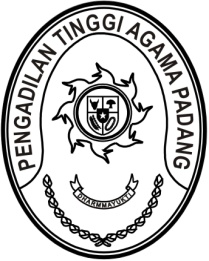 DIREKTORAT JENDERAL BADAN PERADILAN AGAMAPENGADILAN TINGGI AGAMA PADANGJalan By Pass KM 24, Batipuh Panjang, Koto TangahKota Padang, Sumatera Barat 25171 www.pta-padang.go.id, admin@pta-padang.go.idSURAT KETERANGANNomor :             /KPTA.W3-A/KP8.2/XII/2023Yang bertanda tangan di bawah iniNama	: Rifka Hidayat, S.H., M.M.NIP	: 198503212006041004Jabatan	:	Kepala Sub Bagian Kepegawaian dan Teknologi Informasidengan ini menyatakan bahwa nama di bawah ini,Nama			: Berki Rahmat, S.KomNIP			: 198909222015031001Jabatan			: Penata Layanan OperasionalUnit Kerja			: Bagian Perencanaan dan KepegawaianSatuan Kerja		: Pengadilan Tinggi Agama PadangTanggal Presensi	: 21/12/2023Hadir pukul			: 07:50 WIBadalah benar bertugas sesuai dengan jam kerja yang berlaku pada tanggal dan waktu yang tercantum.Saya bertanggung jawab penuh atas kebenaran Informasi status_presensi_kepulangan nama tersebut di atas, sehubungan dengan hal tersebut mohon bantuannya untuk dilakukan perbaikan catatan jam kerja pada Sistem Informasi Manajemen Kepegawaian (SIKEP).Demikian surat keterangan ini dibuat dan untuk dipergunakan sebagaimana mestinya.Padang, 22 Desember 2023Kepala Sub Bagian Kepegawaian dan Teknologi Informasi							Rifka Hidayat, S.H., M.M.							NIP. 198503212006041004PERSETUJUAN PERUBAHANDisetujuiDitolak, karena ………………………………………………………………………………………Wakil Ketua,Dra. Hj. Rosliani, S.H., M.A. NIP. 196310081989032003